РАБОЧАЯ ПРОГРАММАПО БИОЛОГИИдля 9 класса                                        ПОЯСНИТЕЛЬНАЯ ЗАПИСКАРабочая программа по биологии составлена на основе федерального компонента государственного образовательного стандарта основного общего образования на базовом уровне.    В соответствии с федеральным базисным учебным планом для основного общего образования программа рассчитана на преподавание курса биологии в 9 классе в объеме 68 часов, 2 часа в неделю.Для приобретения практических навыков и повышения уровня знаний программой предусматривается выполнение ряда лабораторных и практических работ.Настоящая программа предназначена для изучения курса биологии в 9 классе основной  общеобразовательной школы  по учебнику «Биология. Общие закономерности. 9 класс», авторы В.Б.Захаров, Н.И.Сонин, Е.Т.Захарова, Дрофа 2011г.и является логическим продолжением программ, предложенных для основной школы. Учебник  соответствует федеральному компоненту государственного образовательного стандарта основного общего образования по биологии, 7 класс и реализует авторскую программу Н.И.Сонина, В.Б.Захарова, Е.Т.Захаровой, входит в федеральный перечень учебников, рекомендованных Министерством образования и науки Российской Федерации к использованию в образовательном процессе в общеобразовательном процессе в общеобразовательных учреждениях, на 2016-2017 учебный год, утвержденный приказом Министерства образования и науки РФ от 24 декабря 2010г. №2080. Учебник «Биология. Общие закономерности. 9 класс  имеет гриф  «Рекомендовано Министерством образования и науки Российской Федерации».       В соответствии с федеральным базисным учебным планом для основного общего образования программа рассчитана на преподавание курса биологии в 9 классе в объеме 68 часов, 2 часа в неделю, что соответствует учебному плану МБОУ «Вечерняя школа №30»В соответствии с федеральным базисным учебным планом в рамках основного общего образования на изучение биологии в 9 классе выделяется 68 часов из федерального компонента.Общая характеристика предметаПрограмма курса полностью включает в себя вопросы программы общеобразовательной школы для 9 классов. В ней сохранены все разделы и темы, изучаемые в средней общеобразовательной школе, однако содержание каждого учебного блока упрощено в соответствии с возрастными особенностями учащихся и с учетом образовательного уровня. Представлено значительное число лабораторных работ, демонстраций и экскурсий, облегчающих восприятие учебного материала. Последовательность изучения материала также способствует интеграции курса в систему биологического образования, завершаемого в 9 классе.Программой предусматривается изучение учащимися теоретических и прикладных основ общей биологии. В ней нашли отражение задачи, стоящие в настоящее время перед биологической наукой, решение которых направлено на сохранение окружающей природы и здоровья человека. Особое внимание уделено экологическому воспитанию молодежи.Изучение курса «Общая биология» основывается на знаниях учащихся, полученных при изучении биологических дисциплин в младших классах основной школы по специальным программам, и является продолжением линии освоения биологических дисциплин, начатой в 5 классе учебником «Природоведение» А. А. Плешакова и Н. И. Сонина, учебником «Живой организм» Н. И. Сонина для учащихся 6 классов и учебником «Биология. Многообразие живых организмов» В. Б. Захарова и Н. И. Сонина. Изучение предмета также основывается на знаниях, приобретенных на уроках химии, физики, истории, физической географии.Для повышения образовательного уровня и получения навыков по практическому использованию полученных знаний программой предусматривается выполнение ряда лабораторных работ, которые проводятся после подробного инструктажа и ознакомления учащихся с установленными правилами техники безопасности.В программе дается примерное распределение материала по разделам и темам (в часах). Сформулированы основные понятия, требования к знаниям и умениям учащихся по основным блокам информации.Цели и задачиИзучение биологии на ступени основного общего образования направлено на достижение следующих целей:освоение знаний о живой природе и присущих ей закономерностях; строении, жизнедеятельности и средообразующей роли живых организмов; человеке как биосоциальном существе; о роли биологической науки в практической деятельности людей; методах познания живой природы;овладение умениями применять биологические знания для объяснения процессов и явлений живой природы, жизнедеятельности собственного организма; использовать информацию о современных достижениях в области биологии и экологии, о факторах здоровья и риска; работать с биологическими приборами, инструментами, справочниками; проводить наблюдения за биологическими объектами и состоянием собственного организма, биологические эксперименты;развитие познавательных интересов, интеллектуальных и творческих способностей в процессе проведения наблюдений за живыми организмами, биологических экспериментов, работы с различными источниками информации;воспитание позитивного ценностного отношения к живой природе, собственному здоровью и здоровью других людей; культуры поведения в природе;иcпользование приобретенных знаний и умений в повседневной жизни для ухода за растениями, домашними животными, заботы о собственном здоровье, оказания первой помощи себе и окружающим; оценки последствий своей деятельности по отношению к природной среде, собственному организму, здоровью других людей; для соблюдения правил поведения в окружающей среде, норм здорового образа жизни, профилактики заболеваний, травматизма и стрессов, вредных привычек, ВИЧ-инфекции.Изучение биологического материала позволяет решать задачи экологического, эстетического, патриотического, физического, трудового воспитания. Знакомство с красотой природы Родины, ее разнообразием и богатством вызывает чувство любви к ней и ответственности за ее сохранность. Обучающиеся должны хорошо понимать, что сохранение этой красоты тесно связано с деятельностью человека. Они должны знать, что человек — часть природы, его жизнь зависит от нее и поэтому он обязан сохранить природу для себя и последующих поколений людей.Текущий контроль предметных образовательных результатов осуществляется учителями в следующих формах:самостоятельная работа;контрольная работа (входная, тематическая, итоговая комплексная);ответ на уроке;работа на уроке;практическая работа;лабораторная работа;тест (в том числе с использованием ИКТ);опрос;проверочная работа;работа над ошибками;зачет;диагностическая работа.ТЕМАТИЧЕСКИЙ ПЛАНСодержание курса(68 часов, 2 часа в неделю)Раздел 1Эволюция живого мира на Земле (23 часа)Тема 1.1Многообразие живого мира. Основные свойства живых организмов (1 час).Единство химического состава живой материи; основные группы химических элементов и молекул, образующие живое вещество биосферы. Клеточное строение организмов, населяющих Землю. Обмен веществ и саморегуляция в биологических системах. Самовоспроизведение; наследственность и изменчивость как основа существования живой материи. Рост и развитие. Раздражимость; формы избирательной реакции организмов на внешние воздействия. Ритмичность процессов жизнедеятельности; биологические ритмы и их значение. Дискретность живого вещества и взаимоотношение части и целого в биосистемах. Энергозависимость живых организмов; формы потребления энергии.Царства живой природы; краткая характеристика естественной системы классификации живых организмов. Видовое разнообразие.Демонстрация схем структуры царств живой природы.Тема 1.2Развитие биологии в додарвиновский период (2 часа)Развитие биологии в додарвиновский период. Господство в науке представлений об «изначальной целесообразности» и неизменности живой природы. Работы К. Линнея по систематике растений и животных. Эволюционная теория Ж. Б. Латарка.Демонстрация. Биографии ученых, внесших вклад в развитие эволюционных идей. Жизнь и деятельность Ж. Б. Ламарка.Тема 1.3Теория Ч. Дарвина о происхождении видов путем естественного отбора (5 часов)Предпосылки возникновения учения Ч. Дарвина: достижения в области естественных наук, экспедиционный материал Ч. Дарвина. Учение Ч. Дарвина об искусственном отборе.Учение Ч. Дарвина о естественном отборе. Вид — элементарная эволюционная единица. Всеобщая индивидуальная изменчивость и избыточная численность потомства. Борьба за существование и естественный отбор.Демонстрация. Биография Ч. Дарвина. Маршрут и конкретные находки Ч. Дарвина во время путешествия на корабле «Бигль».Тема 1.4Приспособленность организмов к условиям внешней среды как результат действия естественного отбора (2 часа)Приспособительные особенности строения, окраски тела и поведения животных. Забота о потомстве. Физиологические адаптации.Практические и лабораторные работы«Изучение приспособленности организмов к среде обитания».Тема 1.5 Микроэволюция (2 часа)Вид как генетически изолированная система; репродуктивная изоляция и ее механизмы. Популяционная структура вида; экологические и генетические характеристики популяций. Популяция — элементарная эволюционная единица. Пути и скорость видообразования; географическое и экологическое видообразование.Демонстрация схем, иллюстрирующих процесс географического видообразования; живых растений и животных, гербариев и коллекций, показывающих индивидуальную изменчивость и разнообразие сортов культурных растений и пород домашних животных, а также результаты приспособленности организмов к среде обитания и результаты видообразования.Лабораторные и практические работыИзучение изменчивости, критериев вида, результатов искусственного отбора на сортах культурных растений.Тема 1.6Биологические последствия адаптации. Макроэволюция (3 часа)Главные направления эволюционного процесса. Биологический прогресс и биологический регресс (А. Н. Северцов). Пути достижения биологического прогресса. Основные закономерности эволюции: дивергенция, конвергенция, параллелизм, правила эволюции групп организмов.Результаты эволюции: многообразие видов, органическая целесообразность, постепенное усложнение организации.Демонстрация примеров гомологичных и аналогичных органов, их строения и происхождения в онтогенезе; схемы соотношения путей прогрессивной биологической эволюции; материалов, характеризующих представителей животных и растений, внесенных в Красную книгу и находящихся под охраной государства.Лабораторные и практические работыОпределение ароморфозов и идиоадаптаций в эволюции растений.Тема 1.7Возникновение жизни на Земле (2 часа)Органический мир как результат эволюции. Возникновение и развитие жизни на Земле. Химический, предбиологический (теория академика А. И. Опарина), биологический и социальный этапы развития живой материи.Филогенетические связи в живой природе; естественная классификация живых организмов.Демонстрация схем возникновения одноклеточных эукариот, многоклеточных организмов, развития царств растений и животных.Тема 1.8Развитие жизни на Земле (5 часов)Развитие жизни на Земле в архейскую и протерозойскую эры. Первые следы жизни на Земле. Появление всех современных типов беспозвоночных животных. Первые хордовые. Развитие водных растений.Развитие жизни на Земле в палеозойскую эру. Появление и эволюция сухопутных растений. Папоротники, семенные папоротники, голосеменные растения. Возникновение позвоночных: рыбы, земноводные, пресмыкающиеся.Развитие жизни на Земле в мезозойскую и кайнозойскую эры. Появление и распространение покрытосеменных растений. Возникновение птиц и млекопитающих. Появление и развитие приматов.Происхождение человека. Место человека в живой природе. Систематическое положение вида Homo sapiens в системе животного мира. Признаки и свойства человека, позволяющие отнести его к различным систематическим группам царства животных. Стадии эволюции человека: древнейший человек, древний человек, первые современные люди.Свойства человека как биологического вида. Популяционная структура вида Homo sapiens; человеческие расы; расообразование; единство происхождения рас. Антинаучная сущность расизма.Демонстрация репродукций картин 3. Буриана, отражающих фауну и флору различных эр и периодов; схем развития царств живой природы; окаменелостей, отпечатков растений в древних породах. Модели скелетов человека и позвоночных животных.Основные понятия. Биология. Жизнь. Основные отличия живых организмов от объектов неживой природы. Уровни организации живой материи. Объекты и методы изучения в биологии. Многообразие живого мира.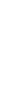 Эволюция. Вид, популяция; их критерии. Борьба за существование. Естественный отбор как результат борьбы за существование в конкретных условиях среды обитания. «Волны жизни».Макроэволюция. Биологический прогресс и биологический регресс. Пути достижения биологического прогресса; ароморфозы, идиоадаптации, общая дегенерация.Теория академика А. И. Опарина о происхождении жизни на Земле.Развитие животных и растений в различные периоды существования Земли. Постепенное усложнение организации и приспособление к условиям среды живых организмов в процессе эволюции. Происхождение человека. Движущие силы антропогенеза. Роль труда в процессе превращения обезьяны в человека. Человеческие расы, их единство. Критика расизма.Умения. Объяснять с материалистических позиций процесс возникновения жизни на Земле как естественное событие в цепи эволюционных преобразований материи в целом.Объяснять основные свойства живых организмов, в том числе процессы метаболизма, саморегуляцию; понятие гомеостаза как результат эволюции живой материи.Использовать текст учебника и других учебных пособий для составления таблиц, отражающих этапы развития жизни на Земле, становления человека. Использовать текст учебника для работы с натуральными объектами. Давать аргументированную критику расизма.РАЗДЕЛ 2Структурная организация живых организмов (10 часов)Тема 2.1Химическая организация клетки (2 часа)Элементный состав клетки. Распространенность элементов, их вклад в образование живой материи и объектов неживой природы. Макроэлементы, микроэлементы; их вклад в образование неорганических и органических молекул живого вещества.Неорганические молекулы живого вещества: вода; химические свойства и биологическая роль. Соли неорганических кислот, их вклад в обеспечение процессов жизнедеятельности и поддержание гомеостаза. Роль катионов и анионов в обеспечении процессов жизнедеятельности. Осмос и осмотическое давление; осмотическое поступление молекул в клетку.Органические молекулы. Биологические полимеры — белки; структурная организация. Функции белковых молекул. Углеводы. Строение и биологическая роль. Жиры — основной структурный компонент клеточных мембран и источник энергии. ДНК — молекулы наследственности. Редупликация ДНК, передача наследственной информации из поколения в поколение. Передача наследственной информации из ядра в цитоплазму; транскрипция. РНК, структура и функции. Информационные, транспортные, рибосомальные РНК.Демонстрация объемных моделей структурной организации биологических полимеров: белков и нуклеиновых кислот; их сравнение с моделями искусственных полимеров (поливинилхлорид).Тема 2.2Обмен веществ и преобразование энергии в клетке (2 часа)Обмен веществ и превращение энергии в клетке. Транспорт веществ через клеточную мембрану. Пино - и фагоцитоз. Внутриклеточное пищеварение и накопление энергии; расщепление глюкозы. Биосинтез белков, жиров и углеводов в клетке.Тема 2.3Строение и функции клеток (6часов)Прокариотические клетки; форма и размеры. Строение цитоплазмы бактериальной клетки; организация метаболизма у прокариот. Генетический аппарат бактерий. Спорообразование. Размножение. Место и роль прокариот в биоценозах.Эукариотическая клетка. Цитоплазма эукариотической клетки. Органеллы цитоплазмы, их структура и функции. Цитоскелет. Включения, значение и роль в метаболизме клеток. Клеточное ядро — центр управления жизнедеятельностью клетки. Структуры клеточного ядра: ядерная оболочка, хроматин (гетерохроматин), ядрышко. Особенности строения растительной клетки.Деление клеток. Клетки в многоклеточном организме. Понятие о дифференцировке клетокмногоклеточного организма. Митотический цикл: интерфаза, редупликация ДНК; митоз, фазы митотического деления и преобразования хромосом; биологический смысл и значение митоза (бесполое размножение, рост, восполнение клеточных потерь в физиологических и патологических условиях).Клеточная теория строения организмов.Демонстрация. Принципиальные схемы устройства светового и электронного микроскопа. Схемы, иллюстрирующие методы препаративной биохимии и иммунологии. Модели клетки. Схемы строения органоидов растительной и животной клеток. Микропрепараты клеток растений, животных и одноклеточных грибов. Фигуры митотического деления в клетках корешка лука под микроскопом и на схеме. Материалы, рассказывающие о биографиях ученых, внесших вклад в развитие клеточной теории.Лабораторная работаИзучение клеток бактерий, растений и животных на готовых микропрепаратах.Основные понятия. Органические и неорганические вещества, образующие структурные компоненты клеток. Прокариоты: бактерии и синезеленые водоросли (цианобактерии). Эукариотическая клетка; многообразие эукариот; клетки одноклеточных и многоклеточных организмов. Особенности растительной и животной клеток. Ядро и цитоплазма — главные составные части клетки. Органоиды цитоплазмы. Включения. Хромосомы. Кариотип. Митотический цикл; митоз. Биологический смысл митоза. Положения клеточной теории строения организмов.Умения. Объяснять рисунки и схемы, представленные в учебнике. Самостоятельно составлять схемы процессов, протекающих в клетке, и «привязывать» отдельные их этапы к различным клеточным структурам. Иллюстрировать ответ простейшими схемами и рисунками клеточных структур. Работать с микроскопом и изготовлять простейшие препараты для микроскопического исследования.РАЗДЕЛ 3Размножение и индивидуальное развитие организмов (5 часов)Тема 3.1Размножение организмов (2 часа)Сущность и формы размножения организмов. Бесполое размножение растений и животных. Половое размножение животных и растений; образование половых клеток, осеменение и оплодотворение. Биологическое значение полового размножения. Гаметогенез. Периоды образования половых клеток: размножение, рост, созревание (мейоз) и формирование половых клеток. Особенности сперматогенеза и овогенеза. Оплодотворение.Демонстрация плакатов, иллюстрирующих способы вегетативного размножения плодовых деревьев и овощных культур; микропрепаратов яйцеклеток; фотографий, отражающих разнообразие потомства у одной пары родителей.Тема 3.2Индивидуальное развитие организмов (онтогенез) (3 часа)Эмбриональный период развития. Основные закономерности дробления; образование однослойного зародыша — бластулы. Гаструляция; закономерности образования двуслойногозародыша — гаструлы. Первичный органогенез и дальнейшая дифференцировка тканей, органов и систем. Постэмбриональный период развития. Формы постэмбрионального периода развития. Непрямое развитие; полный и неполный метаморфоз. Биологический смысл развития с метаморфозом. Прямое развитие. Старение.Общие закономерности развития. Биогенетический закон.Сходство зародышей и эмбриональная дивергенция признаков {закон К. Бэра). Биогенетический закон (Э. Геккелъ и К. Мюллер). Работы А. Н. Северцова об эмбриональной изменчивости.Демонстрация таблиц, иллюстрирующих процесс метаморфоза у членистоногих, позвоночных (жесткокрылых и чешуйчатокрылых, амфибий); таблиц, отражающих сходство зародышей позвоночных животных, а также схем преобразования органов и тканей в филогенезе.Основные понятия. Многообразие форм и распространенность бесполого размножения. Биологическое значение бесполого размножения. Половое размножение и его биологическое значение. Гаметогенез; мейоз и его биологическое значение. Оплодотворение.Умения. Объяснять процесс мейоза и другие этапы образования половых клеток, используя схемы и рисунки из учебника. Характеризовать сущность бесполого и полового размножения.РАЗДЕЛ 4Наследственность и изменчивость организмов (14 часов)Тема 4.1Закономерности наследования признаков (8 часов)Открытие Г. Менделем закономерностей наследования признаков. Гибридологический метод изучения наследственности.Генетическое определение пола.Генотип как целостная система. Взаимодействие аллельных и неаллельных генов в определении признаков.Демонстрация. Карты хромосом человека. Родословные выдающихся представителей культуры. Хромосомные аномалии человека и их фенотипические проявления.Лабораторная работаРешение генетических задач и составление родословных.Тема 4.2Закономерности изменчивости (3 часа)Основные формы изменчивости. Генотипическая изменчивость. Мутации. Значение мутаций для практики сельского хозяйства и биотехнологии. Комбинативная изменчивость. Эволюционное значение комбинативной изменчивости.Фенотипическая, или модификационная, изменчивость. Роль условий внешней среды в развитии и проявлении признаков и свойств.Демонстрация. Примеры модификационной изменчивости.Лабораторная работаПостроение вариационной кривой (размеры листьев растений, антропометрические данные учащихся).Тема 4.3Селекция растений, животных и микроорганизмов (3 часа)Центры происхождения и многообразия культурных растений. Сорт, порода, штамм. Методы селекции растений и животных. Достижения и основные направления современной селекции. Значение селекции для развития сельскохозяйственного производства, медицинской, микробиологической и других отраслей промышленности.Демонстрация. Сравнительный анализ пород домашних животных и сортов культурных растений и их диких предков. Коллекции и препараты сортов культурных растений, отличающихся наибольшей плодовитостью.Основные понятия. Ген. Генотип как система взаимодействующих генов организма. Признак, свойство, фенотип. Генетическое определение пола у животных и растений. Наследственная и ненаследственная изменчивость. Мутационная и комбинативная изменчивость. Модификации; норма реакции. Селекция; гибридизация и отбор. Гетерозис и полиплоидия, их значение. Сорт, порода, штамм.Умения. Объяснять механизмы передачи признаков и свойств из поколения в поколение, а также возникновение отличий от родительских форм у потомков. Составлять простейшие родословные и решать генетические задачи. Понимать необходимость развития теоретической генетики и практической селекции для повышения эффективности сельскохозяйственного производства и снижения себестоимости продовольствия.РАЗДЕЛ 5Взаимоотношения организма и среды. Основы экологии (12 часов)Тема 5.1Биосфера, ее структура и функции (8 часов)Биосфера — живая оболочка планеты. Структура биосферы. Компоненты биосферы: живое вещество, видовой состав, разнообразие и вклад в биомассу; биокосное и косное вещество биосферы (Б. И. Вернадский). Круговорот веществ в природе. Естественные сообщества живых организмов. Биогеоценозы. Компоненты биогеоценозов: продуценты, консументы, редуценты. Биоценозы: видовое разнообразие, плотность популяций, биомасса.Абиотические факторы среды. Роль температуры, освещенности, влажности и других факторов в жизнедеятельности сообществ. Интенсивность действия фактора среды; ограничивающий фактор. Взаимодействие факторов среды, пределы выносливости. Биотические факторы среды. Цепи и сети питания. Экологические пирамиды: чисел, биомассы, энергии. Смена биоценозов. Причины смены биоценозов; формирование новых сообществ.Формы взаимоотношений между организмами. Позитивные отношения — симбиоз: мутуализм, кооперация, комменсализм. Антибиотические отношения: хищничество, паразитизм, конкуренция. Нейтральные отношения — нейтрализм.Демонстрация: а) схем, иллюстрирующих структуру биосферы и характеризующих отдельные ее составные части, таблиц видового состава и разнообразия живых организмов биосферы; схем круговорота веществ в природе;б) карт, отражающих геологическую историю материков; распространенности основных биомов суши;в) диафильмов и кинофильма «Биосфера»;г) примеров симбиоза представителей различных царств живой природы.Лабораторные и практические работы.Составление схем передачи веществ и энергии (цепей питания).Тема 5.2Биосфера и человек (4 часа)Природные ресурсы и их использование.Антропогенные факторы воздействия на биоценозы (роль человека в природе); последствия хозяйственной деятельности человека. Проблемы рационального природопользования, охраны природы: защита от загрязнений, сохранение эталонов и памятников природы, обеспечение природными ресурсами населения планеты.Демонстрация карт заповедных территорий нашей страны.Практическая работаАнализ и оценка последствий деятельности человека в экосистемах.Основные понятия. Биосфера. Биомасса Земли. Биологическая продуктивность. Живое вещество и его функции. Биологический круговорот веществ в природе. Экология. Внешняя среда. Экологические факторы. Абиотические, биотические и антропогенные факторы. Экологические системы: биогеоценоз, биоценоз, агроценоз. Продуценты, консументы, редуценты. Саморегуляция, смена биоценозов и восстановление биоценозов.Воздействие человека на биосферу. Охрана природы; биологический и социальный смысл сохранения видового разнообразия биоценозов. Рациональное природопользование; неисчерпаемые и исчерпаемые ресурсы. Заповедники, заказники, парки. Красная книга. Бионика.Умения. Выявлять признаки приспособленности видов к совместному существованию в экологических системах. Анализировать видовой состав биоценозов. Выделять отдельные формы взаимоотношений в биоценозах; характеризовать пищевые сети в конкретных условиях обитания.Применять на практике сведения об экологических закономерностях в промышленности и сельском хозяйстве для правильной организации лесоводства, рыбоводства и т. д., а также для решения всего комплекса задач охраны окружающей среды и рационального природопользования.Повторение (4ч)Итоговая контрольная работа (1ч)Требования к уровню подготовки выпускниковВ результате изучения предмета биологии 9 класса учащиеся должны:знать/понимать:Особенности жизни как формы существования материи;Роль физических и химических процессов в живых системах;Фундаментальные понятия биологии;Сущность процессов обмена веществ, онтогенеза, наследственности и изменчивости;Основные теории биологии: клеточную. Хромосомную. Наследственности, эволюционную. Антропогенеза;Соотношение социального и биологического в эволюции человека;Основные области применения биологических знаний в практике с/х. отраслях промышленности. Охране окружающей среды.уметьПользоваться знанием общебиологических закономерностей для объяснения вопросов происхождения и развития жизни, развития групп растений, животных, человека.Давать аргументированную оценку новой информации по биологическим вопросам.Работать с микроскопом и изготовлять простейшие микропрепараты для исследований.Решать генетические задачи, составлять родословные, строить вариационные кривые на растительном и животном мире.Работать с учебной и научно-популярной литературой, информацией электронных образовательных ресурсов, составлять план, конспект, реферат, презентацию.Владеть языком предмета.Требования к уровню подготовки выпускников основной школызнать/понимать:признаки биологических объектов: живых организмов; генов и хромосом; клеток и организмов растений, животных, грибов и бактерий; популяций; экосистем и агроэкосистем; биосферы; растений, животных и грибов своего региона;• сущность биологических процессов: обмена веществ и превращения энергии, питания, дыхания, выделения, транспорта веществ, роста, развития, размножения, наследственности и изменчивости, регуляции жизнедеятельности организма, раздражимости, круговорота веществ и превращения энергии в экосистемах;уметь:• объяснять: роль биологии в формировании современной естественно-научной картины мира, в практической деятельности людей и самого ученика; родство, общность происхождения и эволюцию растений и животных (на примере сопоставления отдельных групп); роль различных организмов в жизни человека и его деятельности; взаимосвязи организмов и окружающей среды; роль биологического разнообразия в сохранении биосферы; необходимость защиты окружающей среды; родство человека с млекопитающими животными, место и роль человека в природе; взаимосвязи человека и окружающей среды; зависимость здоровья человека от состояния окружающей среды; причины наследственности и изменчивости, проявления наследственных заболеваний• изучать биологические объекты и процессы: ставить биологические эксперименты, описывать и объяснять результаты опытов; наблюдать за ростом и развитием растений и животных, поведением животных, сезонными изменениями в природе; рассматривать на готовых микропрепаратах и описывать биологические объекты;• распознавать и описывать: на таблицах основные части и органоиды клетки• выявлять изменчивость организмов, приспособления организмов к среде обитания, типы взаимодействия разных видов в экосистеме;• сравнивать биологические объекты (клетки, ткани, органы и системы органов, организмы, представителей отдельных систематических групп) и делать выводы на основе сравнения;• определять принадлежность биологических объектов к определенной систематической группе (классификация);• анализировать и оценивать воздействие факторов окружающей среды, факторов риска на здоровье человека, последствий деятельности человека в экосистемах, влияние его поступков на живые организмы и экосистемы;• проводить самостоятельный поиск биологической информации: находить в тексте учебника отличительные признаки основных систематических групп; в биологических словарях и справочниках — значение биологических терминов; в различных источниках — необходимую информацию о живых организмах (в том числе с использованием информационных технологий);• использовать приобретенные знания и умения в практической деятельности и повседневной жизни для:соблюдения мер профилактики заболеваний, вызываемых растениями, животными, бактериями, грибами и вирусами, а также травматизма, стрессов, ВИЧ-инфекции, вредных привычек (курение, алкоголизм, наркомания), нарушения осанки, зрения, слуха, инфекционных и простудных заболеваний;оказания первой помощи при отравлении ядовитыми грибами, растениями, при укусах животных; при простудных заболеваниях, ожогах, обморожениях, травмах, спасении утопающего;рациональной организации труда и отдыха, соблюдения правил поведения в окружающей среде;выращивания и размножения культурных растений и домашних животных, ухода за ними;проведения наблюдений за состоянием собственного организма.Учебно – методическое и информационное обеспечениеОсновная литератураМамонтов С. Г., Захаров В. Б., Сонин Н. И. Биология. Общие закономерности: учебник для 9 класса средней школы. М.: Дрофа, 2008Дополнительная литература1. Захаров В. Б., Сонин Н. И. Биология. Многообразие живых организмов: учебник для 7 класса средней школы. М.: Дрофа, 2009.Иорданский Н. Н. Эволюция жизни. М.: Академия, 2001.Мамонтов С. Г. Биология: пособие для поступающих в вузы. М.: Дрофа, 2003.Мамонтов С. Г., Захаров В. Б. Общая биология: пособие для средних специальных учебных заведений. 4-е изд. М.: Высшая школа, 2003.Мамонтов С. Г., Захаров В. Б., Козлова Т. А. Основы биологии: книга для самообразования. М.: Просвещение, 1992.Медников Б. М. Биология: формы и уровни жизни. М.: Просвещение, 1994.Сонин Н. И. Биология. Живой организм: Учебник для 6 класса средней школы. М.: Дрофа, 2005.Чайковский Ю. В. Эволюция. М.: Центр системных исследований, 2003.Информационные ресурсы:1.Лабораторный практикум. Биология 6-11.2.Биология .9 класс. Общие закономерности. Мультимедийное приложение к учебнику.3. Адреса сайтов в ИНТЕРНЕТЕwww.bio.1september.ru- газета «Биология» - приложение к «1 сентября» www.bio.nature.ru- научные новости биологии www.edios.ru- Эйдос - центр дистанционного образованияwww.km.ru/education- учебные материалы и словари на сайте «Кирилл и Мефодий».Учебно-методический комплект:1. Учебник Мамонтов С. Г., Захаров В. Б., Сонин Н. И. Биология. Общие закономерности: учебник для 9 класса средней школы. М.: Дрофа, 2008г.Тема разделаКол-вочасовПракт. и лабор.работыКонтрользнанийРаздел1. Эволюция живого мира на ЗемлеТема 1.1.Многообразие живого мира. Основные свойства живых организмов2Тема 1.2. Развитие биологии в додарвинский период2Тема 1.3. Теория Ч.Дарвина о происхождении видов путем естественного отбора611Тема 1.4. Приспособленность организмов к условиям внешней среды как результат действия естественного отбора11Тема 1.5. Микроэволюция2Тема 1.6. Биологические последствия адаптации.Макроэволюция3Тема 1.7. Возникновение жизни на Земле2Тема 1.8. Развитие жизни на Земле61Всего2422Раздел 2. Структурная организация живых организмовТема 2.1. Химическая организация клетки21Тема 2.2. Обмен веществ и преобразование энергии в клетке4Тема 2.3. Строение и функции клеток511Всего1112Раздел 3.Размножение и индивидуальное развитие организмовТема 3.1. Размножение организмов2Тема 3.2. Индивидуальное развитие организмов(онтогенез)3Всего5Раздел 4.Наследственность и изменчивость организмовТема 4.1. Закономерности наследования признаков911Тема 4.2. Закономерности изменчивости41Тема 4.3. Селекция растений, животных и микроорганизмов61Всего1922Раздел 5.Взаимоотношения организма и среды. Основы экологии9Тема 5.1. Биосфера, ее структура и функцииТема 5.2. Биосфера и человек1Всего часов685Практических и лабораторных работТесты и контрольные работы